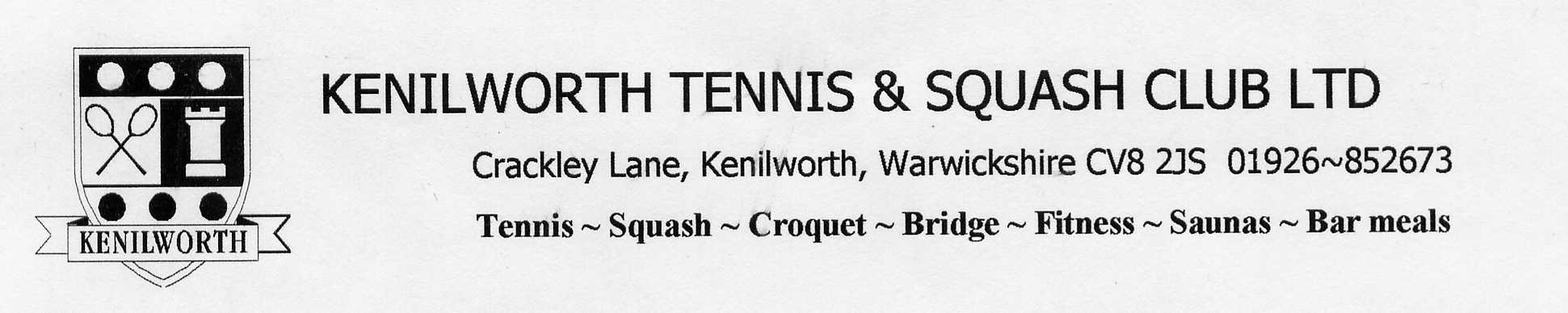  Crackley Lane, Kenilworth, Warwickshire CV8 2JSTel:  James Roe 07958 278 304 Club: 01926 852 673www.ktscc.co.ukHalf Term/Summer Tennis Camps For juniors of all ages and abilities. (4-16)		
Dates:	 Half Term:	Tuesday 28th May to Friday 31st May	 Week 1:	Monday 22nd July to Friday 26th July 	 Week 2:	Monday 29th July to Friday 2nd August	 Week 3:	Monday 5th August to Friday 9th August	 Week 4:	Monday 12th August to Friday 16th August	 Week 5:	Monday 19th August to Friday 23rd August	 Week 6:                  Tuesday 27th August to Friday 30th AugustTime:	10am to 3pm 	Cost:	Members:	£17 per day; £70 any five days; £110 any 10 days	Non Members:	£19 per day; £80 any five days; £130 any 10 days	UNDER 8 OPTION: £10.00 ANY MORNING (10-12)In a safe, fun environment your child will learn many new skills, make new friends, and maybe come home with a prize at the end of the day.  If you’d like more information please call JAMES ROE on 07958 278 304.  All juniors need to bring a packed lunch and plenty of water.  In the event of rain there will be an indoor wet weather programme. Racquets can be provided. Please note you can attend any day of any week throughout the seven weeks. …………………………………………………………………………………………………………………………………………………………			Half Term/Summer Camp – Booking FormName:……………………………… ………………………………  Age: ………………  LTA Rating (if applicable): ……………………  Email Address............................................................................................................................................Telephone Number in case of emergency: ………………………………………………………………………………………………........Dates and No. of Days attending: ………………………………………………………………………………………………………………......Payment enclosed: £……………………………………………………  (Please make cheque payable to ‘James Roe’)Does your child suffer from any medical condition, which we should be aware of: ……………….(If Yes please discuss with James on arrival)Please send-booking form together with payment to; James Roe, Kenilworth Tennis & Squash Club, Crackley Lane, Kenilworth CV8 2JS.FOR BANK TRANSFER PLEASE TEXT.